Sayı: 84KÜLTÜR DAİRESİ (KURULUŞ, GÖREV VE ÇALIŞMA ESASLARI) YASASI(19/1986 ve 23/1994 Sayılı Yasalar) Madde 15 Altında Yapılan TüzükKuzey Kıbrıs Türk Cumhuriyeti Bakanlar Kurulu, Kültür Dairesi (Kuruluş, Görev ve Çalışma Esasları) Yasası'nın 15'inci maddesinin (2)'nci fıkrasının kendisine verdiği yetkiye dayanarak aşağıdaki Tüzüğü yapar:Kısa İsim13.07.2017A.E. 443Esas fuzugun ll'inci Maddesinin Değiştirilmesi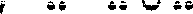 Yürütme YetkisiYürürlüğe GirişBu Tüzük, Güzel Sanatlarla İlgili Derneklere Yardım (Değişiklik) Tüzüğü olarak isimlendirilir, ve aşağıda "Esas Tüzük" olarak anılan Güzel Sanatlarla İlgili Derneklere Yardım Tüzüğü ile birlikte okunur.(1) Esas Tüzük, 11'inci maddesinin(l)'inci fıkrasının(D) bendi kaldırılmak ve(D) bendinden sonra gelen(E),(F),(G) ve(H) bendleri sırasıyla yeni(D),(E),(F) ve(G) bendi olarak yeniden sayılandırılmak suretiyle değiştirilir.Esas Tüzük, 11'inci maddesinin(1)'inci fıkrasının eski(H) bendi yeni(G) bendi kaldırılmak ve yerine aşağıdaki yeni(G) bendi konmak suretiyle değiştirilir."(G) Kültür Dairesi Müdürlüğü tarafından sanat dallarına göre ve aşağıdaki alt bentlerde belirtilen alanlan kapsayacak şekilde, konularında uzman kişilerden görevlendirilecek veya seçilecek beş kişi,Edebiyat alanından bir,Müzik alanından bir,Sahne(gösteri) sanatları alanından bir,Görsel sanatlardan bir,Halkbilimi ve araştırmacılardan bir temsilci."Esas Tüzük, 11'inci maddesinin (3)'üncü fıkrasının koşul  bendi kaldırılmak suretiyle değiştirilir.Bu Tüzük eğitim ve öğretim işleriyle görevli Bakanlık tarafından yürütülür.Bu tüzük Resmi Gazetede yayımlandığı tarihten başlayarak yürürlüğe girer.